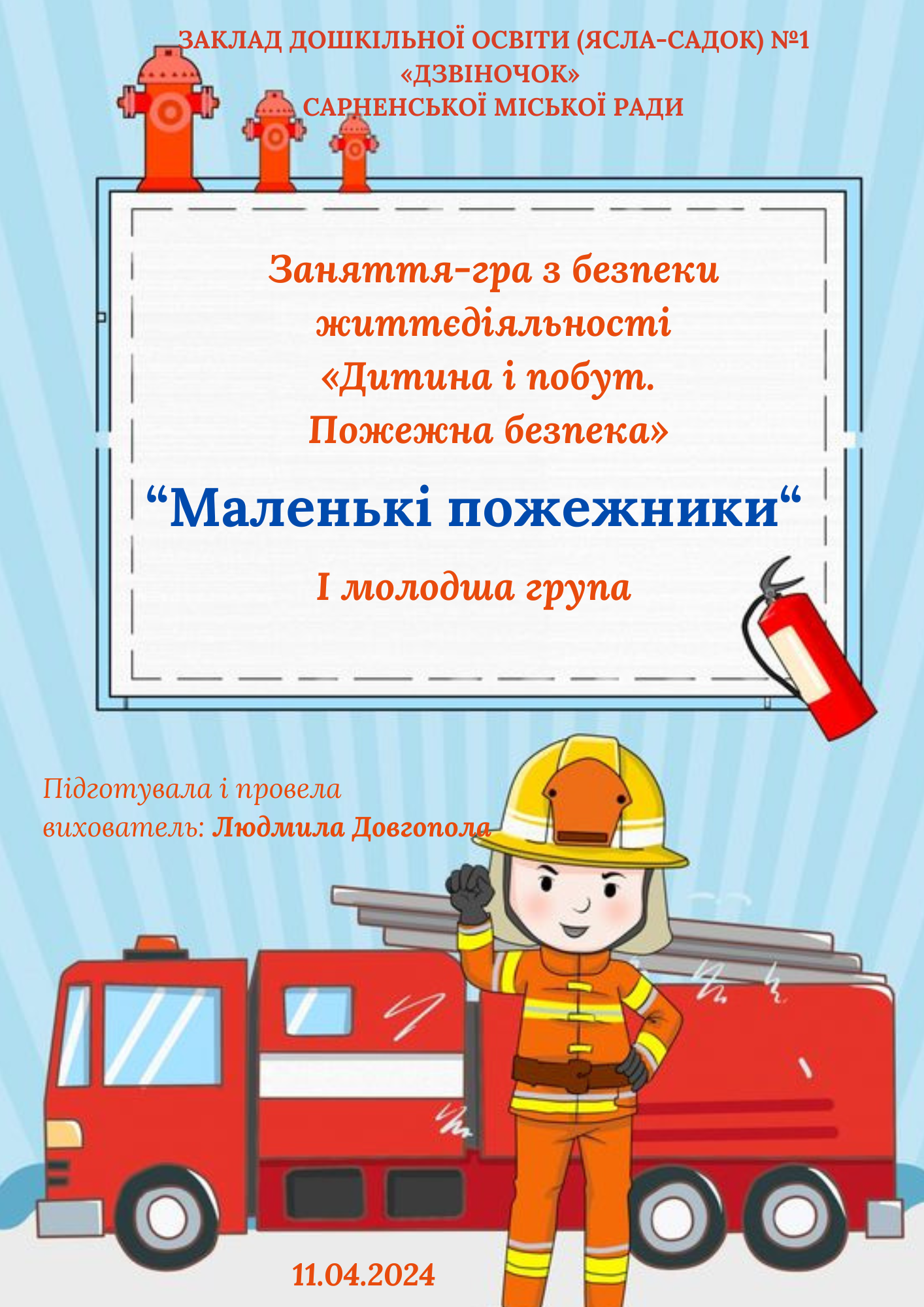 Слайд1.Слайд2. Мета: розширювати уявлення дітей про небезпечні предмети та правила поводження з ними;дати змогу дітям зрозуміти,що може стати причиною пожежі,вчити правил користування гострими, ріжучими, дрібними предметами, сірниками та електроприладами; формувати розуміння наслідків необачної поведінки з небезпечними предметами;розвивати увагу,логічне мислення,мовлення,дрібну моторику рук,виховувати обережність і дбайливе ставлення до свого здоров’я. Обладнання:відеозапис на телевізорі котика про допомогу,відеозапис пісні «Пожежна машина», «Пожежна машина»,маски для пожежників, «вогнегасники», «палаючий» будинок Котика, безпечні предмети:іграшки і небезпечні предмети-ніж,ножиці,голка,ґудзики,сірники, дві коробки зі смайликами,аудіо запис фізкультхвилинки «Колеса у пожарки крутяться»,атрибути до гри «Виклади драбину для пожежної машини, «золоті медальки».Вихователь:Малята,подивіться,скільки до нас завітало гостей.Давайте з ними привітаємось. Привітання-Добрий день вам ручки!Плесь-плесь-плесь.-Добрий день вам ніжки!Туп-туп-туп.-Добрий день вам щічки!Плюх-плюх-плюх.(гладять по щічках долоньками)-Пухнасті наші щічки!Плюх-плюх-плюх.(кругові рухи кулачками по щічкам)-Добрий день мій носик!Бі-бі-бі.(гладять вказівним пальчиком носик)-Добрий день вам гості!Всім привіт!Слайд (На телевізорі звуки  пожежі)Вихователь:Малята,що це таке?А давайте подивимось на  екран телевізора,що там сталося?(Відео пожежі будиночка котика.Котик по відео просить про допомогу)Котик:Ой-ой!Допоможіть!Пожежа!Рятуйте!Вихователь:Дітки,а що треба робити,коли виникла пожежа?(Відповіді дітей)-Так,кликати дорослих,а дорослі викликають пожежників.-Котик також зве на допомогу.Але нажаль всі пожежники зайняті.Я пропоную вам перетворитись на маленьких пожежників і вирушити на допомогу. -Поїдемо? (Відповіді дітей.) (Одягають маски пожежників і сідають у пожежну машину. Їдуть під пісеньку  «Пожежна машина…»)Слайд 4 Діти разом з вихователем підходять до будиночка,де сидить котик і плаче.Вихователь:Котику.що сталося,чому ти плачеш?Котик:Ой,пожежники,допоможіть будь ласка загасити цей страшний вогонь.Вихователь:Малята,а чим можна загасити пожежу?(Відповіді дітей.)-Так водою, можна ще піском.-Ось,у нас є вогнегасники з водичкою і ми погасимо їми вогонь.Вихователь:Малята-пожежники ,давайте швидше братися до роботи. Беремо« вогнегасники» і починаємо тушити будиночок..Пам`ятайте,що наближатися до вогню  близько не можна.(Гасять «вогонь» «вогнегасниками»)-Ой,які ж ви молодці,справжні пожежники.Врятували будиночок котика.Слайд Котик:Дякую,вам,малята!Ви справжні пожежники,вам вдалося загасити пожежу.(Вихователь знаходить сірники)Вихователь:Котику,а що це таке?Ти що бавився сІрниками?Котик:Так,мені стало сумно,я  знайшов цікаву коробочку і вирішив погратися.Але звідти вискочила іскринка і потрапила на будиночок.А далі ви бачили,що сталося.Вихователь:Котику невже ти не знаєш,що сірниками гратися не можна.Дітки,а ви граєтеся сірниками? (Відповіді дітей)-Ось бачиш,навіть дітки знають,що не можна гратися сірниками,бо може статися пожежа.-Котику,а чим ти граєшся вдома? Покажи діткам,ми теж з тобою пограємось.(Котик з будиночка виносить коробку з іграшками)Вихователь: Зараз ми подивимось ,чим же грається котик.Дидактична гра «Безпечні,небезпечні речі»(На столі лежать безпечні і небезпечні речі.)Вихователь:Дітки,давайте назвемо,чим же грається наш котик?(ніж,ножиці,машинка,ґудзики,голка,м`ячик,сірники,пірамідка,кубик…)(Діти називають всі предмети,які лежать на столі.)Вихователь: А тепер,давайте візьмемо ті іграшки,якими діткам можна гратися і покладемо у коробочку з веселим смайликом,а якими не можна,ми не чіпаємо.(Діти беруть іграшки і кладуть у коробку зі смайликом,який посміхається)Вихователь:Дітки,а які предмети залишилися у нас на столику? Назвіть їх?А як ви гадаєте,чи можна діткам гратися такими предметами? А чому?Вихователь:А ці предмети,якими не можна гратись,я складу у коробку з сумним смайликом і заховаю далеко-далеко.Ось,бачиш котику,якими ти граєшся іграшками.Не можна небезпечними предметами гратися.Вихователь:А тепер ти котику зрозумів,що такі іграшки небезпечні і ними гратись не можна. Котик: так зрозумів,більш такими іграшками гратись не буду. А ви дітки зрозуміли?Вихователь:а зараз мої юні пожежники,давайте трошки відпочинемо.ФІзкультхвилинка «Колеса у пожарки крутяться»Вихователь:От ми і відпочили трішки,мої маленькі пожежники.Вихователь:Малята,а давайте ми з вами допоможемо нашим пожежникам,які не змогли приїхати на пожежу.Полагодим драбини у пожежних машинах,щоб вони вчасно могли приїзджати на допомогу.Вихователь:Але ми спочатку розімнемо наші пальчики.Пальчикова гімнастика « Оцей пальчик..»Вихователь:Малята,викладати палички потрібно знизу до верху.(Показ готового зразка)Гра «Виклади драбину для пожежної машини»(Діти викладають з паличок  драбини для пожежних машин.Допомога з боку вихователя.)Вихователь: Молодці! Тепер  пожежні машини не будуть запізнюватись на пожежу.Вихователь:Діти,а ще пожежа може виникнути не тільки від сірників.Зараз ми поговоримо про електричні прилади. Вони знаходяться в кожному домі. Вони є маминими помічниками. Ними можуть користуватися тільки дорослі.Електричні прилади є дуже необхідні у нашому житті. А зараз подивимось на екран телевізора і допоможете  мені сказати ,що це за електричні прилади. Будьте уважні!Слайд -Що це дітки? Так,холодильник. А що в холодильнику мама зберігає?(Відповіді дітей) Так,продукти. а ще він трішки холодний.Слайд -Дивимось далі ,що це у нас малята? Так, праска.Що мама праскою робить?(Відповіді дітей) Так, праска прасує нам одяг і робить охайними діток. Слайд -Наступний електричний прилад це? Так, це пральна машинка.А що мама закидає у пральну машинку? Так,брудний одяг.  Пральна машинка пере наш одяг і робить його чистеньким. - А що це зображено? Так дітки, це пилосос.А що мама ним робить  вдома? (Відповіді дітей)Так, пилосос допомагає прибирати нашу оселю від пилу. - А це що? Так, телевізор.А що ви любите дивитись по телевізору? Так,мультики ,пізнавальні відео.-Ідемо далі,а це що? Так ,це електрочайник.А що мама гріє вам у чайнику? Так,  нагріває водичку і ми можемо посмакувати смачним чаєм. Погляньте, що тут зображено? Так це розетка. Від розетки працюють усі електричні прилади. Вона є другом холодильника, пральної машинки ,електричного чайника, телевізора ,пилососа. Але електричні прилади,розетка- це не іграшки для маленьких діток. І навіть близенько біля них не можна гратися. Краще відходити від електричних приладів як подалі. Запам’ятайте!Вихователь: Удома не можна самому вмикати електричні прибори,запихати в розетку пальці і гострі предмети,це дуже небезпечно.Вони електричні,тому і небезпечні-і ними заборонено гратись.Коли праска гаряча,то нею можна обпектися.-Котику тепер ти зрозумів,що електричні прилади теж небезпечні,а ви дітки,зрозуміли? Тільки дорослі можуть ними користуватись.Вихователь:Діти,а ким ми сьогодні були? До кого їздили на допомогу? А як називається машина,яка їде на пожежу? А хто сидить в пожежній машині?А які небезпечні предмети не можна діткам брати до рук?Тепер ви запам`ятали,що сірники це не іграшка? А ти котику запам`ятав?Котик: так,запам`ятав,дякую вам малята за допомогу!Котик прощається та виходить.Вихователь:а вам дітки сподобалось бути пожежниками? Молодці! А за те,що ви так гарно сьогодні працювали,були справжніми маленькими пожежниками,я хочу вас нагородити ось такими медальками.(Вихователь одягає дітям «золоті медальки».)